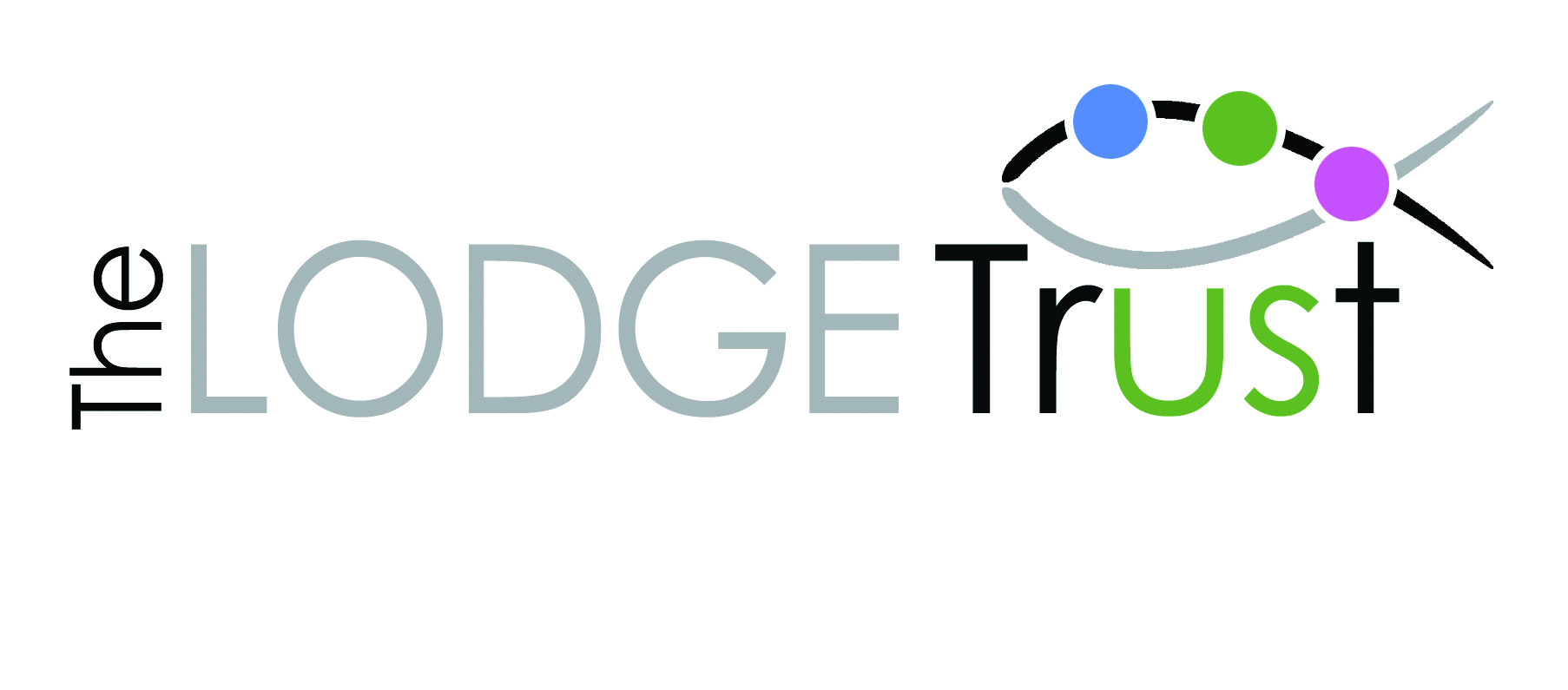 Initial enquiry form for a residential placePersonal DetailsPersonal DetailsTitle: Mr/Mrs/Miss/ otherAddress:Surname:Address:Forenames:Address:Date of Birth:Address:Home Telephone No:Address:National Insurance Number:Post Code:Church connections and Christian activities:Church connections and Christian activities:Next of kinNext of kinName:Relationship:Address:Telephone:Postcode:Email:School/CollegeFromToAchievements(if possible, please attach last school report) Present placementPresent placementNameMain ActivitiesAddressMain ActivitiesPost Code:Main ActivitiesIf possible, please attach a copy of the last reportIf possible, please attach a copy of the last reportMedical mattersMedical mattersGeneral HealthParticular ProblemsNature of disabilityDegree of disabilityHobbies and pastimesHobbies and pastimesThings I enjoy doingSkills which can be developed (with support)Factors which influence the need for a residential placementForm completed by: Form completed by: Print nameRelationshipSignatureDate